Międzygminny Związek Gospodarki Odpadami Komunalnymi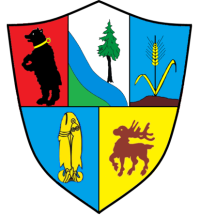 „ODRA-NYSA-BÓBR”ul. Pionierów 44, 66-600 Krosno Odrzańskie, tel. (68) 888 66 10, e-mail: sekretariat@odra-nysa-bobr.pl, www.odra-nysa-bobr.plNIP 926-167-08-62 REGON 081087392Krosno Odrzańskie, 09.02.2021r.	Wykonawcy,	którzy ubiegają się	o udzielenie zamówienia publicznego	w nw. postępowaniuNumer referencyjny postępowania: MZGOK.271.1.2020.LO Dotyczy: Postępowania o udzielenie zamówienia publicznego pn. „Odbiór, transport 
i zagospodarowanie odpadów komunalnych od właścicieli nieruchomości zamieszkałych z terenu gmin członkowskich Bytnica, Bobrowice, Dąbie, Gubin 
i Maszewo” - Identyfikator postępowania 0e135ba7-8ae0-4e5a-b771-90dfb49e298fDziałając w imieniu Zamawiającego w celu zapewnienia prawidłowego przeprowadzenia przedmiotowego postępowania o udzielenie zamówienia publicznego, na podstawie art. 38 ust. 4 i 4a ustawy Prawo zamówień publicznych (Dz. U. 2019 r. poz. 1843 ze zm.– dalej: ustawa Pzp) Zamawiający wydłuża terminu składania ofert oraz dokonuje zmiany treść specyfikacji istotnych warunków zamówienia ( dalej: SIWZ) w następującym zakresie: SIWZ Rozdział 7. WYKAZ OŚWIADCZEŃ LUB DOKUMENTÓW POTWIERDZAJĄCYCH SPEŁNIANIE WARUNKÓW UDZIAŁU W POSTĘPOWANIU ORAZ BRAK PODSTAW WYKLUCZENIA .Zamawiający dodaje w pkt 7.1 lit. m):    m)  aktualne zaświadczenie o wpisie do rejestru działalności regulowanej, o którym mowa 
w art. 9b i 9c ustawy z dnia 13 września 1996 r. o utrzymaniu czystości i porządku w gminach (tj. Dz. U. z 2020 r. poz. 1439) - wpis do rejestru winien obejmować, co najmniej odpady określone w opisie przedmiotu zamówienia.Dokument Wykonawca będzie obowiązany złożyć w terminie wskazanym przez Zamawiającego, nie krótszym niż 10 dni, określonym  w wezwaniu wystosowanym przez Zamawiającego do Wykonawcy po otwarciu ofert w trybie art. 26 ust. 1 PZP. Dokument powinien być aktualne na dzień jego złożenia wyznaczony przez Zamawiającego. ZMIANA w pkt 7.10JEST: d) dokumenty, o których mowa w pkt 7.1. lit. e – ł obowiązany będzie złożyć każdy z wykonawców wspólnie ubiegających się o udzielenie zamówienia,ZMIANA:d) dokumenty, o których mowa w pkt 7.1. lit. e – m obowiązany będzie złożyć każdy z wykonawców wspólnie ubiegających się o udzielenie zamówienia,SIWZ Rozdział 12. MIEJSCE ORAZ TERMIN SKŁADANIA I OTWARCIA OFERTSIWZ Rozdział 13. SPOSÓB OBLICZENIA CENYJEST:Cenę należy podać w złotych w kwocie brutto w odniesieniu do całego przedmiotu zamówienia, z dokładnością do dwóch miejsc po przecinku (zgodnie z matematycznymi zasadami zaokrągleń) wraz z wyszczególnieniem w tabeli ceny jednostkowej netto odbioru i zagospodarowania 1 Mg odpadu oraz ceny jednostkowej brutto odbioru i zagospodarowania  1 Mg odpadu dla każdej pozycji. Zaleca się wskazanie w tabeli przez Wykonawcę zastosowanej stawki podatku VAT w procentach. Cena oferty musi zawierać wszystkie koszty niezbędne do zrealizowania zamówienia, wynikające wprost z opisu przedmiotu zamówienia, jak również wszelkie inne koszty w nim nieujęte, bez których nie można wykonać zamówienia (w tym podatek VAT w obowiązującej w dniu złożenia oferty wysokości). Niedoszacowanie, pominięcie oraz brak rozpoznania zakresu przedmiotu umowy, nie może być podstawą do żądania zmiany wynagrodzenia.ZMIANA: W ofercie należy podać ostateczną cenę brutto. Cenę należy podać w złotych w kwocie brutto w odniesieniu do całego przedmiotu zamówienia, z dokładnością do dwóch miejsc po przecinku (zgodnie z matematycznymi zasadami zaokrągleń). Wartość brutto zamówienia należy obliczyć w następujący sposób i w kolejności wskazanej w formularzu ofertowym – załącznik nr 2 do SIWZ: Wykonawca ma obowiązek obliczyć wartość zamówienia poprzez podanie ceny jednostkowej netto odbioru i zagospodarowania 1 Mg odpadu dla każdej pozycji, ceny jednostkowej brutto odbioru i zagospodarowania  1 Mg odpadu dla każdej pozycji oraz wartość brutto danej pozycji. Zaleca się wskazanie w tabeli przez Wykonawcę zastosowanej stawki podatku VAT w procentach. Wartości brutto poszczególnych pozycji w formularzu ofertowym  (kolumna 5) należy sumować i wpisać do pozycji RAZEM. Obliczoną w ten sposób cenę brutto całego zamówienia należy wpisać w pkt 3 formularza ofertowego. Cena oferty musi zawierać wszystkie koszty niezbędne do zrealizowania zamówienia, wynikające wprost z opisu przedmiotu zamówienia, jak również wszelkie inne koszty w nim nieujęte, bez których nie można wykonać zamówienia (w tym podatek VAT w obowiązującej w dniu złożenia oferty wysokości). Niedoszacowanie, pominięcie oraz brak rozpoznania zakresu przedmiotu umowy, nie może być podstawą do żądania zmiany wynagrodzenia.Załącznik nr 1 do SIWZ - SZCZEGÓŁOWY OPIS  PRZEDMIOTU  ZAMÓWIENIAJEST:CZĘSTOTLIWOŚĆ WYWOZU ODPADÓW ZGODNA Z NOWYM REGULAMINEM UTRZYMANIA CZYSTOŚCI I PORZĄDKU W GMINACH OD KWIETNIA 2021 R. DO MARCA 2022 R.ZMIANA:JEST:Charakterystyka worków do odbioru odpadów komunalnych:Wykonawca ma obowiązek odbierać odpady zbierane selektywnie w workach o następującej charakterystyce:Pojemność worków powinna wynosić 120 l z tym, że minimalna pojemność pojedynczego worka nie może być mniejsza niż 80l. Worki muszą być wykonane z folii polietylenowej zgodnie z obowiązującymi normami o grubości minimum 60 mikronów zapobiegającej pęknięciu lub rozerwaniu. Zamawiający dopuszcza wykonanie worków z regranulatu. Worki powinny zawierać nazwy frakcji odpadów do gromadzenia, których są przeznaczone. Zamawiający zastrzega sobie prawo do zmiany kolorów, oznaczeń worków oraz podziału na odpowiednie frakcje odpadów w trakcie trwania umowy, tylko wynikających ze zmiany przepisów prawa.2.  Wskazuje się następujące kolory i oznaczenia worków dla poszczególnych frakcji odpadów zgodne z Rozporządzeniem Ministra Środowiska z dnia 29 grudnia 2016 r. w sprawie szczegółowego sposobu selektywnego zbierania wybranych frakcji odpadów (Dz. U. z 2017 r., poz. 19):a) szkło bezbarwne i kolorowe oraz opakowania szklane - kolor zielony z napisem „Szkło",b) papier i tektura, odpady opakowaniowe z papieru i odpady opakowaniowe z tektury - kolor  niebieski z napisem „Papier",c) metal - w tym odpady opakowaniowe z metali, tworzywa sztuczne w tym odpady opakowaniowe z tworzyw sztucznych, odpady opakowaniowe wielomateriałowe, - kolor żółty z napisem „Metale i tworzywa sztuczne'',d) odpady ulegające biodegradacji - kolor brązowy z napisem „Bio''. Worki muszą spełniać normy EN  14995, EN 13432 – przekompostowywać się razem z odpadami.ZMIANA: Charakterystyka worków do odbioru odpadów komunalnych:1.	Wykonawca ma obowiązek odbierać odpady zbierane selektywnie w workach o następującej charakterystyce:Pojemność worków powinna wynosić 120 l z tym, że minimalna pojemność pojedynczego worka nie może być mniejsza niż 80l. Worki muszą być wykonane z folii polietylenowej zgodnie z obowiązującymi normami o grubości: worków na odpady z tworzyw sztucznych i papieru o grubości między 30-40 mikronów oraz na odpady ze szkła i biodegradowalne 40-60 mikronów  zapobiegającej pęknięciu lub rozerwaniu. Zamawiający dopuszcza wykonanie worków z regranulatu. Worki powinny zawierać nazwy frakcji odpadów do gromadzenia, których są przeznaczone. Zamawiający zastrzega sobie prawo do zmiany kolorów, oznaczeń worków oraz podziału na odpowiednie frakcje odpadów w trakcie trwania umowy, tylko wynikających ze zmiany przepisów prawa.2.  Wskazuje się następujące kolory i oznaczenia worków dla poszczególnych frakcji odpadów zgodne z Rozporządzeniem Ministra Środowiska z dnia 29 grudnia 2016 r. w sprawie szczegółowego sposobu selektywnego zbierania wybranych frakcji odpadów (Dz. U. z 2017 r., poz. 19):a)	szkło bezbarwne i kolorowe oraz opakowania szklane - kolor zielony z napisem „Szkło",b)	papier i tektura, odpady opakowaniowe z papieru i odpady opakowaniowe z tektury - kolor  niebieski z napisem „Papier",c)	metal - w tym odpady opakowaniowe z metali, tworzywa sztuczne w tym odpady opakowaniowe z tworzyw sztucznych, odpady opakowaniowe wielomateriałowe, - kolor żółty z napisem „Metale i tworzywa sztuczne'',d)	odpady ulegające biodegradacji - kolor brązowy z napisem „Bio''. Worki muszą  przekompostowywać się razem z odpadami.Załącznik nr 2 do SIWZ – OFERTA (formularz ofertowy)JEST:3.  Oferuję wykonanie zamówienia za całkowitą cenę ryczałtową:        Wartość brutto…………..	zł, w tym należny podatek VAT.Wynagrodzenie zaoferowane w pkt 3 powyżej wynika z poniższej tabeli i stanowi sumę wartości brutto za poszczególne pozycje.ZMIANA NA:3.  Oferuję wykonanie zamówienia za całkowitą cenę  brutto…………..	zł, w tym należny podatek VAT.Wynagrodzenie zaoferowane w pkt 3 powyżej wynika z poniższej tabeli i stanowi sumę wartości brutto za poszczególne pozycje.W załączeniu załącznik nr 2 do SIWZ – OFERTA (formularz ofertowy) – po zmianach Załącznik nr 5 do SIWZ – WZÓR UMOWYJEST:§ 3Za wykonanie przedmiotu umowy Zamawiający zapłaci Wykonawcy wynagrodzenie ryczałtowe wynoszące zgodne ze złożoną ofertą:...zł brutto/miesięcznie (słownie złotych: ... ).Łączna kwota całkowitego wynagrodzenia brutto Wykonawcy z tytułu realizacji przedmiotu umowy za okres trwania umowy zgodnie ze złożoną ofertą Wykonawcy wynosi ... zł brutto (słownie: ... zł).ZMIANA:§ 31.	Za wykonanie przedmiotu umowy Zamawiający zapłaci Wykonawcy wynagrodzenie zgodnie ze złożoną ofertą (zał. nr 3 do umowy) według cen jednostkowych brutto odbioru i zagospodarowania  1 Mg odpadu miesięcznie na podstawie  przedłożonej przez wykonawcę faktury wraz załączonymi dokumentami wymaganymi zgodnie z § 4 ust. 2 i 3 wzoru umowy.2.	Łączna kwota całkowitego wynagrodzenia brutto Wykonawcy z tytułu realizacji przedmiotu umowy za okres trwania umowy zgodnie ze złożoną ofertą Wykonawcy wynosi ... zł brutto (słownie: ... zł).JEST§ 14Umowa została zawarta na czas określony od dnia 1 kwietnia 2021 roku do dnia 30 marca  2022 roku.ZMIANA:§ 14Umowa została zawarta na czas określony od dnia 1 kwietnia 2021 roku do dnia 31 marca  2022 roku.Powyższe zmiany stanowią integralną część SIWZ z dnia 22.12.2020 r. i należy je uwzględnić podczas przygotowywania oferty. Zamawiający dokonał zmiany treści ogłoszenia o zamówieniu.	Przewodniczący ZarząduZałącznik nr 2 do SIWZOFERTA (formularz ofertowy) – po zmianiena „Odbiór, transport i zagospodarowanie odpadów komunalnych od właścicieli nieruchomości zamieszkałych z terenu gmin członkowskich Bytnica, Bobrowice, Dąbie, Gubin i Maszewo”Wykonawca:………………………………………………………………………………………………………………….…………………………………………………………………………………………………………………………………………………………………………nazwa i adres siedziby Wykonawcy Składam (my) niniejszą ofertę przetargową we własnym imieniu / jako lider w konsorcjum zarządzanego  przez …………………………………………………………..……………………………………………………….…………………….................. (nazwa lidera)*.  Partnerem w konsorcjum jest …………………………………………………………………………………………………………………………………………………………………………………………………………………………………………...……………………………………..…………………. (*niepotrzebne skreślić – w przypadku braku skreślenia Zamawiający uzna, że ofertę złożono we własnym imieniu) Oferuję wykonanie zamówienia za całkowitą cenę  brutto………..zł, w tym należny podatek VAT.Wynagrodzenie zaoferowane w pkt 3 powyżej wynika z poniższej tabeli i stanowi sumę wartości brutto za poszczególne pozycje.Uwaga ! Cena jednostkowe netto odbioru i zagospodarowania za 1 Mg poszczególnych rodzajów odpadów musi obejmować wszystkie koszty związane z realizacją przedmiotu zamówienia i niezbędne do prawidłowego wykonania usługi. Oświadczam iż dysponuję pojazdami (śmieciarkami) przy pomocy których będziemy świadczyli usługę wywozu odpadów, spełniającymi normy emisji spalin EURO VI w ilości……….… szt.1 Oferuję odbiór odpadów z PSZOK i cmentarzy w terminie do ……….. dni roboczych2 od czasu (momentu) zgłoszenia przez Zamawiającego. Oświadczam, że niesegregowane (zmieszane) odpady komunalne będę przekazywał do następujących instalacji komunalnych:…………………………………………………………………………..………………………………………………. ………………………………………………………………………………………………………………….………………………………………Oświadczam, że selektywnie zebrane odpady komunalne będę przekazywał do następujących instalacji komunalnych:……………………………….…………………………………………………………………………….………………………………………………………………………………………………………………………………………………………………………………Oświadczam, iż przedmiot zamówienia wykonam w terminach określonych w SIWZ.Oświadczam, że jestem związany ofertą w terminie wskazanym w Specyfikacji Istotnych Warunków Zamówienia.Oświadczamy, że zapoznaliśmy się ze specyfikacją istotnych warunków zamówienia,  w tym także ze wzorem umowy i uzyskaliśmy wszelkie informacje niezbędne do przygotowania niniejszej oferty. W przypadku wyboru naszej oferty zobowiązujemy się do zawarcia umowy zgodnej z niniejszą ofertą, na warunkach określonych w specyfikacji istotnych warunków zamówienia oraz w miejscu i terminie wyznaczonym przez Zamawiającego, a przed zawarciem umowy wniesienia zabezpieczenia należytego wykonania umowy.Informujemy, że wybór oferty nie będzie/będzie* prowadzić do powstania u Zamawiającego  obowiązku podatkowego zgodnie z przepisami o podatku od towarów  i usług, Rodzaj usługi, których świadczenie będzie prowadzić do powstania u Zamawiającego obowiązku podatkowego zgodnie z przepisami o podatku od towarów i usług (VAT): ____________________________________________________________________________________________________________________________________________________________________________________________________________________________________________________________________________________________________________________________________________________________Wartość ww. usług bez kwoty podatku od towarów i usług (VAT) wynosi: _____________________________ PLN.Następujące zakresy rzeczowe wchodzące w przedmiot zamówienia zamierzamy zlecić następującym podwykonawcom: Nazwy (firmy) podwykonawców, na których zasoby powołujemy się na zasadach określonych w art. 22a ust. 1 PZP, w celu wykazania spełniania warunków udziału w postępowaniu, o których mowa w art. 22 ust. 1b PZP: _____________________________________________________________________________________________________________________________________________________________________________________________________________________________________________________________________________________________________________________________.Następujące informacje zawarte w naszej ofercie stanowią tajemnicę przedsiębiorstwa: __________________________________________________________________________________________________________________________________________________________________________________________________________________________________________________________________________________________________________________. Uzasadnienie zastrzeżenia ww. informacji jako tajemnicy przedsiębiorstwa zostało załączone do naszej oferty. Wszelką korespondencję w sprawie niniejszego postępowania należy kierować na:e-mail: ___________________________________________________________________15. 	Oświadczamy, iż realizując zamówienie będziemy stosować przepisy rozporządzenia Parlamentu Europejskiego i Rady (UE) 2016/679 z dnia 27 kwietnia 2016 r. w sprawie ochrony osób fizycznych w związku z przetwarzaniem danych osobowych i w sprawie swobodnego przepływu takich danych oraz uchylenia dyrektywy 95/46/WE (ogólne rozporządzenie o ochronie danych, Dz. Urz. UE L 2016 r. nr. 119 s. 1 – „RODO”). 16.	Oświadczamy, że wypełniliśmy obowiązki informacyjne przewidziane w art. 13 lub art. 14 RODO wobec osób fizycznych, od których dane osobowe bezpośrednio lub pośrednio pozyskaliśmy w celu ubiegania się o udzielenie zamówienia publicznego w niniejszym postępowaniu.17.	Załącznikami do niniejszej oferty są:_________________________________________________________________________________________________________________________________________________________________________________________________________________________________________________________________________ 

(podpis)Dokument musi być podpisany kwalifikowanym podpisem elektronicznym.1 Zaoferowana liczba samochodów podlega ocenie w kryterium „Aspekty środowiskowe”. Zasady przyznawania punktów w ww. kryterium zostały opisane w rozdziale 14 SIWZ.2 Należy zadeklarować termin odbioru odpadów z PSZOK. Zaoferowany termin podlega ocenie w kryterium „Termin wywozu z PSZOK i cmentarzy”. Zasady przyznawania punktów w ww. kryterium zostały opisane w rozdziale 14 SIWZ.* - niepotrzebne skreślić JestZmiana na 12.1.	Ofertę należy złożyć za pośrednictwem Formularza do złożenia, zmiany, wycofania oferty lub wniosku dostępnego na e-PUAP i udostępnionego na miniPortalu, do dnia 17.02.2021 r., godz. 900.12.1.	Ofertę należy złożyć za pośrednictwem Formularza do złożenia, zmiany, wycofania oferty lub wniosku dostępnego na e-PUAP i udostępnionego na miniPortalu, do dnia 25.02.2021 r., godz. 900.12.2.  Otwarcie ofert nastąpi dnia 17.02.2021 r. o  godz. 930 w Międzygminnym ZwiązkuGospodarki Odpadami Komunalnymi „Odra- Nysa-Bóbr" w sali narad. 12.2. Otwarcie ofert nastąpi dnia 25.02.2021 r. o godz. 930 w Międzygminnym Związku Gospodarki Odpadami Komunalnymi „Odra-Nysa-Bóbr" w sali narad.FRAKCJE ODPADÓWCZĘSTOTLIWOŚĆ ODBIORU ODPADÓWCZĘSTOTLIWOŚĆ ODBIORU ODPADÓWCZĘSTOTLIWOŚĆ ODBIORU ODPADÓWCZĘSTOTLIWOŚĆ ODBIORU ODPADÓWPAPIER1 x na 2 m-ce1 x na 2 m-ce1 x na 2 m-ce1 x na 2 m-ceSZKŁO1 x na 2 m-ce1 x na 2 m-ce1 x na 2 m-ce1 x na 2 m-ceMETALE I TWORZYWA SZTUCZNEPosesje jednolokalowe1 x w m-cuPosesje jednolokalowe1 x w m-cuPosesje jednolokalowe1 x w m-cuPosesje jednolokalowe1 x w m-cuMETALE I TWORZYWA SZTUCZNEPosesje wielolokalowe2 x w m-cuPosesje wielolokalowe2 x w m-cuPosesje wielolokalowe2 x w m-cuPosesje wielolokalowe2 x w m-cuBIOODPADYOd IV do XOd XI do IIIOd XI do IIIOd XI do IIIBIOODPADYPosesje jednolok.:2 x w m-cuPosesje jednolok.:1 x na 2 m-cePosesje jednolok.:1 x na 2 m-cePosesje jednolok.(gmina Dąbie):1 x w m-cuBIOODPADYPosesje wielolok.:4 x w m-cuPosesje wielolok.:2 x w m-cuPosesje wielolok.:2 x w m-cuPosesje wielolok.:2 x w m-cuODPADY ZMIESZANEOd IV do XOd IV do XOd XI do IIIOd XI do IIIODPADY ZMIESZANEPosesje jednolok.:2 x w m-cuPosesje jednolok.:2 x w m-cuPosesje jednolok.:1 x w m-cuPosesje jednolok.:1 x w m-cuODPADY ZMIESZANEPosesje wielolok.:4 x w m-cuPosesje wielolok.:4 x w m-cuPosesje wielolok.:2 x w m-cuPosesje wielolok.:2 x w m-cuCHOINKI NATURALNE1 x w roku w miesiącu lutym wraz z odbiorem odpadów biodegradowalnych1 x w roku w miesiącu lutym wraz z odbiorem odpadów biodegradowalnych1 x w roku w miesiącu lutym wraz z odbiorem odpadów biodegradowalnych1 x w roku w miesiącu lutym wraz z odbiorem odpadów biodegradowalnychMEBLE I ODPADY WIELKOGABARYTOWE                                2 x w roku wg harmonogramu podanego do wiadomości publicznej(w 2 i 3 miesiącu trwania umowy I raz i w 3 ostatnich miesiącach II raz)                                2 x w roku wg harmonogramu podanego do wiadomości publicznej(w 2 i 3 miesiącu trwania umowy I raz i w 3 ostatnich miesiącach II raz)                                2 x w roku wg harmonogramu podanego do wiadomości publicznej(w 2 i 3 miesiącu trwania umowy I raz i w 3 ostatnich miesiącach II raz)                                2 x w roku wg harmonogramu podanego do wiadomości publicznej(w 2 i 3 miesiącu trwania umowy I raz i w 3 ostatnich miesiącach II raz)FRAKCJE ODPADÓWCZĘSTOTLIWOŚĆ ODBIORU ODPADÓWCZĘSTOTLIWOŚĆ ODBIORU ODPADÓWCZĘSTOTLIWOŚĆ ODBIORU ODPADÓWCZĘSTOTLIWOŚĆ ODBIORU ODPADÓWPAPIER                                      1 x na 2 m-ce                                      1 x na 2 m-ce                                      1 x na 2 m-ce                                      1 x na 2 m-ceSZKŁO                                      1 x na 2 m-ce                                      1 x na 2 m-ce                                      1 x na 2 m-ce                                      1 x na 2 m-ceMETALE I TWORZYWA SZTUCZNE                                     1 x w m-cu                                     1 x w m-cu                                     1 x w m-cu                                     1 x w m-cuBIOODPADYOd IV do XOd XI do IIIOd XI do IIIOd XI do IIIBIOODPADYPosesje jednolok.:2 x w m-cuPosesje jednolok.:1 x na 2 m-cePosesje jednolok.:1 x na 2 m-cePosesje jednolok.(gmina Dąbie):1 x w m-cuBIOODPADYPosesje wielolok.:4 x w m-cuPosesje wielolok.:1 x na 2 m-cePosesje wielolok.:1 x na 2 m-cePosesje wielolok.            (gmina Dąbie)1 x w m-cuODPADY ZMIESZANEOd IV do XOd IV do XOd XI do IIIOd XI do IIIODPADY ZMIESZANEPosesje jednolok.:2 x w m-cuPosesje jednolok.:2 x w m-cuPosesje jednolok.:1 x w m-cuPosesje jednolok.:1 x w m-cuODPADY ZMIESZANEPosesje wielolok.:4 x w m-cuPosesje wielolok.:4 x w m-cuPosesje wielolok.:2 x w m-cuPosesje wielolok.:2 x w m-cuCHOINKI NATURALNE1 x w roku w miesiącu lutym wraz z odbiorem odpadów biodegradowalnych1 x w roku w miesiącu lutym wraz z odbiorem odpadów biodegradowalnych1 x w roku w miesiącu lutym wraz z odbiorem odpadów biodegradowalnych1 x w roku w miesiącu lutym wraz z odbiorem odpadów biodegradowalnychMEBLE I ODPADY WIELKOGABARYTOWE 2 x w roku wg harmonogramu podanego do wiadomości publicznej(1 x w miesiącach wiosennych 2021r. oraz 1 x w miesiącach jesiennych 2021r.) 2 x w roku wg harmonogramu podanego do wiadomości publicznej(1 x w miesiącach wiosennych 2021r. oraz 1 x w miesiącach jesiennych 2021r.) 2 x w roku wg harmonogramu podanego do wiadomości publicznej(1 x w miesiącach wiosennych 2021r. oraz 1 x w miesiącach jesiennych 2021r.) 2 x w roku wg harmonogramu podanego do wiadomości publicznej(1 x w miesiącach wiosennych 2021r. oraz 1 x w miesiącach jesiennych 2021r.)FrakcjaPrzewidywanailośćprzeliczeniowa odpadów dla celów kalkulacjioferty (Mg)Cena jednostkowa netto odbioru i zagospodarowania 1 Mg odpaduCena jednostkowa brutto odbioru i zagospodarowania 1 Mg odpaduWartość brutto w zł(2x4)Vat w %123456Niesegregowane (zmieszane) odpady komunalne 3 000,00Papier 100,00Szkło 500,00Metale i tworzywa sztuczne, odpady opakowaniowe wielomateriałowe550,00Odpady ulegające biodegradacji ze szczególnym uwzględnieniem bioodpadów 150,00Odpadywielkogabarytowe, zużyty sprzęt elektryczny i elektroniczny, zużyte opony (odebrane z terenu nieruchomości zamieszkałych) 600,00Odpady z PSZOK (w tym gabaryty, opony i inne zebrane z PSZOK) 120,00Inne odpady nie ulegające biodegradacji (odpady odebrane z cmentarzy)45                             Razem suma wszystkich pozycji z kolumny nr 5  (wartość brutto oferty)                             Razem suma wszystkich pozycji z kolumny nr 5  (wartość brutto oferty)                             Razem suma wszystkich pozycji z kolumny nr 5  (wartość brutto oferty)                             Razem suma wszystkich pozycji z kolumny nr 5  (wartość brutto oferty)Podwykonawca (firma lub nazwa, adres)
Zakres rzeczowy